	       ПРОЕКТ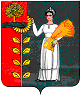 РОССИЙСКАЯ ФЕДЕРАЦИЯСОВЕТ ДЕПУТАТОВ СЕЛЬСКОГО ПОСЕЛЕНИЯКАВЕРИНСКИЙ СЕЛЬСОВЕТДобринского муниципального района Липецкой области_____ - ая  cессия  ____ созываР Е Ш Е Н И Е«____»_______ 2020 г.                с. Паршиновка                              № ____- рс        О  внесение изменений в местные нормативы                                     градостроительного проектирования  сельского поселения Каверинский сельсовет Добринского  муниципального района Липецкой области           Рассмотрев представленный главой администрации сельского поселения проект изменений в местные нормативы градостроительного проектирования сельского  поселения Каверинский  сельсовет Добринского муниципального района Липецкой области", Градостроительным кодексом Российской Федерации  № 190-ФЗ от 29.12.2004г., Федеральным законом  от 27.12.2019              № 521-ФЗ   «О внесении изменений  в статьи  77 и  85 Федерального закона  «Об общих принципах организации местного самоуправления в Российской Федерации», Законом  Липецкой области № 370-ОЗ от 05.03.2015 г. «О порядке подготовки, утверждения и изменения областных нормативов градостроительного проектирования в Липецкой области», Уставом сельского поселения Каверинский сельсовет, учитывая решения постоянных комиссий, Совет депутатов сельского поселения Каверинский сельсоветРЕШИЛ:     1. Внести изменения в местные нормативы градостроительного проектирования  сельского поселения Каверинский сельсовет  Добринского  муниципального района Липецкой области (принятые решением Совета депутатов сельского поселения Каверинский сельсовет № 63-рс от 22.03.2017г.).     2. Направить указанный нормативный правовой акт главе сельского поселения Каверинский сельсовет для подписания.      3. Указанный нормативный правовой акт разместить на официальном сайте администрации   Добринского муниципального района  в сети «Интернет» в разделе «сельское поселение Каверинский сельсовет».            4. Настоящее решение вступает в силу со дня его обнародованияПредседатель Совета депутатов                                                                              сельского поселения                                                                                            Каверинский сельсовет                                                        А.И. Романцов                                                  Принятырешением Совета депутатов сельского поселения Каверинский сельсовет № ___- рс от «__»________2020г.Измененияв местные нормативы градостроительного проектирования                             сельского поселения Каверинский сельсовет                                                                   Добринского муниципального района Липецкой  области(принятые решением Совета депутатов сельского поселения                               Каверинский сельсовет № 63-рс от 22.03.2017г.).      Внести в местные нормативы градостроительного проектирования сельского поселения Каверинский сельсовет Добринского муниципального                        района Липецкой области  (принятые решением Совета депутатов сельского поселения Каверинский сельсовет № 63-рс от 22.03.2017г.), следующие                        изменения:       Статья 1.       1. Дополнить раздел: «Основная часть Содержания», пунктом                               2. «Комплексное благоустройство» следующего содержания:«2. Комплексное благоустройство        1.При проектировании комплексного благоустройства следует обеспечивать:      - открытость и проницаемость территорий для визуального восприятия,     - условия для беспрепятственного передвижения населения, включая маломобильные группы в соответствии с приказом Министерства регионального развития Российской Федерации от 27.12.2011 № 613                       «Об утверждении Методических рекомендаций по разработке норм и правил по благоустройству территорий муниципальных образований»;       2.Объектами нормирования комплексного благоустройства на территориях общественного назначения являются: общественные пространства населенных пунктов, участки и зоны жилой и общественной застройки, многофункциональные и специализированные общественные зоны населенных пунктов. Общественные пространства включают: пешеходные зоны и коммуникации, участки активно посещаемой общественной застройки, участки озеленения.      3.Обязательный перечень элементов комплексного благоустройства на территории улиц и дорог включает: твердые виды покрытия дорожного полотна и тротуаров, элементы сопряжения поверхностей, озеленение вдоль улиц и дорог, ограждения опасных мест, осветительное оборудование, носители информации дорожного движения (дорожные знаки, разметка, светофорные устройства).     4.Пешеходные коммуникации обеспечивают пешеходные связи и передвижения на территории населенного пункта. Обязательный перечень элементов комплексного благоустройства на территории основных пешеходных коммуникаций включает: твердые виды покрытия, элементы сопряжения поверхностей, урны или малые контейнеры для мусора, осветительное оборудование.      5.Территории общественных зон, скверов, улиц, бульваров оборудуются малыми архитектурными формами - цветочницами, скамьями, урнами, плескательными и декоративными бассейнами, фонтанами, устройствами для игр детей, отдыха взрослого населения, газетными стендами, оградами, телефонными будками (навесами), павильонами для ожидания автотранспорта.Малые архитектурные формы могут быть стационарными и мобильными;                   их количество и размещение определяется проектами благоустройства территорий.      Конструктивные решения малых архитектурных форм должны обеспечивать их устойчивость, безопасность пользования, при их изготовлении целесообразно использовать традиционные местные материалы - дерево, естественный камень, кирпич, металл.       6.Уличное коммунально-бытовое оборудование представлено различными видами мусоросборников-контейнеров и урн. Для сбора бытового мусора на улицах, площадях, объектах рекреации следует применять малогабаритные (малые) контейнеры (менее 0,5 куб. м) и (или) урны, устанавливая их у входов в объекты торговли и общественного питания, другие учреждения общественного назначения, сооружения транспорта (вокзалы, автостанции). Интервал при расстановке малых контейнеров и урн (без учета обязательной расстановки у вышеперечисленных объектов) в населенных пунктах поселения должен составлять не более 200 метров.       7.На территориях общественного назначения рекомендуется применение декоративных металлических ограждений.      Следует предусматривать размещение защитных металлических ограждений высотой не менее 0,5 м в местах примыкания газонов к проездам, стоянкам автотранспорта, в местах возможного наезда автомобилей на газон и вытаптывания троп через газон. Ограждения следует размещать на территории газона с отступом от границы примыкания порядка 0,2 - 0,3 м.       8. В случае произрастания деревьев в зонах интенсивного пешеходного движения следует предусматривать защитные приствольные ограждения высотой 0,9 м и более, диаметром 0,8 м и более в зависимости от возраста, породы дерева и прочих характеристик».Глава сельского поселения                                                                           Каверинский сельсовет                                                    Д.И. Ширяев